Об утверждении состава единой аттестационной комиссии по аттестации муниципальных служащих муниципального района Пестравский Самарской области, сроков и порядка ее работы.В соответствии с Типовым положением о проведении аттестации муниципальных служащих в Самарской области, утвержденным Законом Самарской области от 09.10.2007 № 97-ГД «Об утверждении типового положения о проведении аттестации муниципальных служащих в Самарской области», утвержденным решением Собрания представителей муниципального района Пестравский Самарской области  от 20.03.2009 № 14 «Об  утверждении новой редакции Положения о проведении аттестации муниципальных служащих муниципального района Пестравский Самарской области», руководствуясь статьями 41, 43 Устава муниципального района Пестравский администрация муниципального района Пестравский, ПОСТАНОВЛЯЕТ:Утвердить состав единой аттестационной комиссии по аттестации муниципальных служащих  муниципального района Пестравский Самарской области (Приложение №1).Утвердить состав аттестационной комиссии по аттестации  муниципальных служащих муниципального района Пестравский Самарской области, замещающих  должности муниципальной службы муниципального района Пестравский Самарской области, исполнение должностных обязанностей по которым связано с использованием сведений, составляющих государственную тайну  (Приложение №2).Единой аттестационной комиссии по аттестации муниципальных служащих  муниципального района Пестравский Самарской области в работе руководствоваться решением Собрания представителей муниципального района Пестравский № 14 от 20.03.2009г.Единая аттестационная комиссия по аттестации муниципальных служащих муниципального района Пестравский Самарской области работает на постоянной основе, в соответствии с порядком работы аттестационной комиссии по аттестации муниципальных служащих администрации муниципального района Пестравский Самарской области (Приложение № 3).Признать утратившими силу постановления администрации муниципального района    Пестравский № 124 от 04.02.2013 года «Об утверждении состава единой аттестационной комиссии по аттестации муниципальных служащих муниципального района Пестрваксий Самарской области, сроков и порядка ее работы», № 216 от 28.02.2013 года «О внесении изменений в постановление администрации муниципального района Пестравский от 04.02.2013 г. № 124 «Об утверждении состава единой аттестационной комиссии по  аттестации муниципальных служащих муниципального района Пестравский Самарской области, сроков и порядка ее работы». Контроль за исполнением данного постановления возложить на руководителя аппарата администрации муниципального района Пестравский (Сапрыкин О.В.)Глава муниципального районаПестравский								        А.П.ЛюбаевВ.А. Власова 8(846)7422478СОСТАВединой аттестационной комиссии по аттестации муниципальныхслужащих  муниципального района ПестравскийСамарской области независимый экспертнезависимый экспертнезависимый экспертнезависимый экспертнезависимый экспертнезависимый экспертСОСТАВединой аттестационной комиссии по аттестации муниципальныхслужащих  муниципального района ПестравскийСамарской области, замещающих  должности муниципальной службы муниципального района Пестравский Самарской области, исполнение должностных обязанностей по которым связано с использованием сведений, составляющих государственную тайнуПОРЯДОКработы аттестационной комиссии по аттестации муниципальныхслужащих администрации муниципального района ПестравскийСамарской области	1. Порядок работы аттестационной комиссии по аттестации муниципальных служащих администрации муниципального района Пестравский Самарской области (далее – комиссия) разработан в соответствии с Типовым положением о проведении аттестации муниципальных служащих в Самарской области, утвержденным законом Самарской области от 09.10.2007 № 97-ГД «Об утверждении Типового положения о проведении аттестации муниципальных служащих в Самарской области».	2. Комиссия состоит из председателя, заместителя председателя, секретаря и членов комиссии.	3.   Заседания комиссии проводятся в сроки, установленные утвержденным представителем нанимателя, графиком проведения аттестации.	4. Заседание комиссии считается правомочным, если на нем присутствует не менее двух третей от общего числа ее членов.	5. Члены комиссии информируются о дате, времени и месте проведения заседания комиссии нее позднее 5 дней до проведения заседания комиссии.	6. Председатель комиссии:	- организует работу аттестационной комиссии;	- распределяет обязанности между членами аттестационной комиссии;	- председательствует на заседаниях аттестационной комиссии.	7. В случае временного отсутствия председателя аттестационной комиссии (болезнь, отпуск и др. уважительные причины) полномочия председателя комиссии осуществляет заместитель председателя комиссии.	8. Секретарь комиссии:	- принимает отзывы об исполнении муниципальными служащими должностных обязанностей;	- формирует материалы к заседанию комиссии;	-информирует членов комиссии о дате, времени и месте проведения заседания комиссии;	- обеспечивает явку аттестуемых муниципальных служащих и их непосредственных руководителей на заседание комиссии;	- ведет протокол заседания комиссии;	- оформляет аттестационные листы аттестуемых муниципальных служащих;	- принимает дополнительные сведения о профессиональной служебной деятельности муниципальным служащих, а также заявления о несогласии с представленным отзывом или пояснительную записку на отзыв непосредственного руководителя.	9. Аттестационная комиссия рассматривает представленные документы, заслушивает сообщения аттестуемого муниципального служащего, а в случае необходимости его непосредственного  руководителя о профессиональной служебной деятельности муниципального служащего.	В случае представления аттестуемым муниципальным служащим дополнительных сведений о его профессиональной служебной деятельности за аттестационный период или его заявления о несогласии с представленным отзывом, аттестационная комиссия вправе перенести аттестацию на следующее  заседание комиссии.	10. Профессиональная служебная деятельность муниципального служащего оценивается на основе определения его соответствия квалификационным требованиям по замещаемой должности муниципальной службы, его участия в решении поставленных перед соответствующим подразделением (органом местного самоуправления, муниципальным органов) задач, сложности выполняемой им работы, ее эффективности и результативности.	При оценке профессиональной служебной деятельности муниципального служащего должны учитываться результаты исполнения муниципальным служащим должностной инструкции, профессиональные знания и опыт работы муниципального служащего, соблюдение муниципальным служащим ограничений, отсутствие нарушений запретов, выполнение требований к служебному поведению и обязательств, установленных законодательством Российской Федерации о муниципальной службе, а при аттестации муниципального служащего, наделенного организационно-распорядительными полномочиями по отношению к другим муниципальным служащим, также организаторские способности.	11.  Решение аттестационной комиссии принимается в отсутствие аттестуемого муниципального служащего и его непосредственного руководителя открытым голосованием простым большинством голосов присутствующих на заседании членов аттестационной комиссии. При равенстве голосов муниципальный служащий признается соответствующим замещаемой должности муниципальной службы.	На период аттестации муниципального служащего, являющегося членом аттестационной комиссии, его членство в этой комиссии приостанавливается.	12. Все члены комиссии при принятии решения обладают равными правами.	13. Решение комиссии и результаты голосования вносятся в протокол заседания комиссии и аттестационный лист муниципального служащего.  Протокол заседания аттестационной комиссии подписывается председателем, заместителем председателя, секретарем и членами аттестационной комиссии, присутствующими на заседании.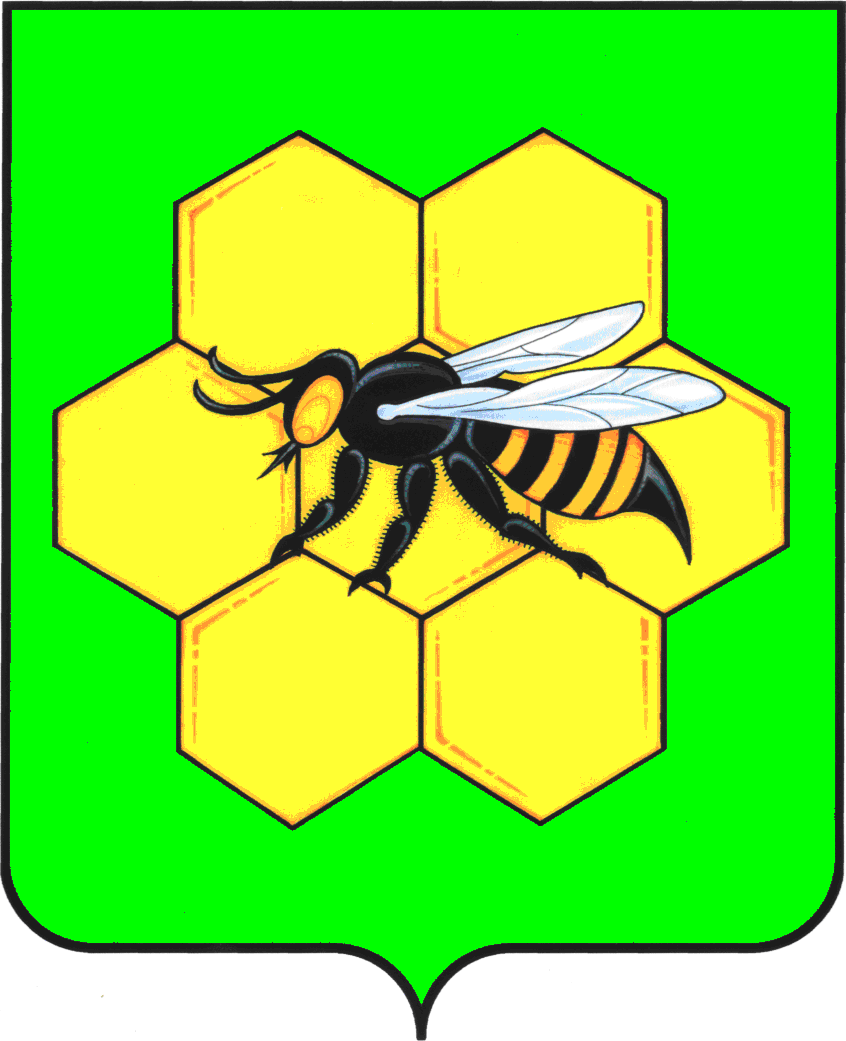 АДМИНИСТРАЦИЯ МУНИЦИПАЛЬНОГО РАЙОНА ПЕСТРАВСКИЙСАМАРСКОЙ ОБЛАСТИПОСТАНОВЛЕНИЕот____________________№___________              Приложение № 1к постановлению администрации муниципального района Пестравскийот _______________________   № ____Любаев А.П.Глава  муниципального района Пестравский, председатель комиссииШаталов В.В.Первый заместитель Главы муниципального района Пестравский, заместитель председателя комиссииСапрыкин О.В.Руководитель аппарата администрации муниципального района Пестравский         Члены комиссии:Семдянов В.А.Заместитель Главы муниципального района Пестравский по вопросам общественной безопасности, правопорядка и противодействию коррупции Прокудина  О.Н.Заместитель Главы муниципального района Пестравский по социальным вопросам Старкова Е.В.Главный специалист администрации муниципального района Пестравский по правовым вопросамСмирнова С.В.Руководитель Финансового управления муниципального района ПестравскийЛанцов А.А.Начальник мобилизационного отдела администрации муниципального района ПестравскийМаксаков А.А.Председатель Собрания представителей муниципального района Пестравский (по согласованию)Бондарев Н.Н.Заместитель Главы по развитию сельского хозяйства - руководитель МКУ «Управление сельского хозяйства муниципального района Пестравский Самарской области»Мальцева О.Ю. Начальник архивного отдела администрации муниципального района Пестравский, председатель профсоюзной организации муниципального района Пестравский     Приложение № 2к постановлению администрации муниципального района Пестравскийот _______________________   № ____Любаев А.П.Глава  муниципального района Пестравский, председатель комиссииШаталов В.В.Первый заместитель Главы муниципального района Пестравский, заместитель председателя комиссииСапрыкин О.В.Руководитель аппарата администрации муниципального района Пестравский         Члены комиссии:  Семдянов В.А.Заместитель Главы муниципального района Пестравский по вопросам общественной безопасности, правопорядка и противодействию коррупцииСмирнова С.В.Руководитель Финансового управления  муниципального района ПестравскийЛанцов А.А.независимый экспертнезависимый экспертнезависимый экспертнезависимый экспертнезависимый экспертнезависимый экспертНачальник мобилизационного отдела администрации муниципального района Пестравский Приложение № 3к постановлению администрации муниципального района Пестравскийот _______________________   № ____